Application Form 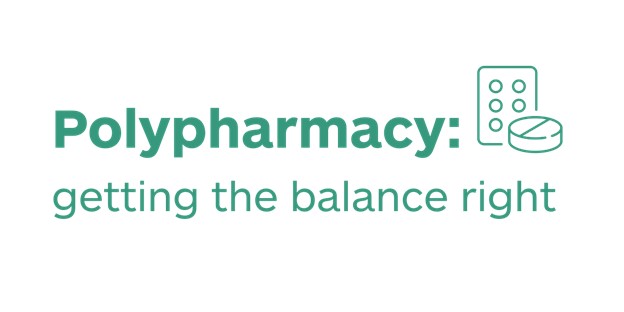 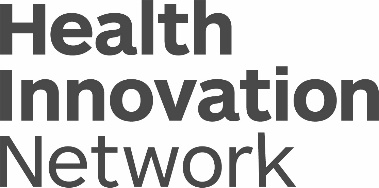 Addressing inequalities: improving access to Structured Medication Reviews in seldom heard communities.Please submit your completed application form before 4pm Friday 12th July via email to healthinnowest.polypharmacyprogramme@nhs.net Applicant Details Applicant Details Applicant Details Lead Applicant NameLead Applicant Job TitleLead Applicant Organisation Lead Applicant email addressHealth Innovation Network RegionIf known, please provide details of the wider project team involved in this work (name, job title, organisation)Please provide an overview of your proposed project. Please provide an overview of your proposed project. Please provide an overview of your proposed project. Proposed test site (s)Proposed patient community group(s)Who will lead on the SMR consultation e.g. GP, Pharmacists, other?Which data sources will you use to identify patients?How to you propose to use the HIN SMR patient resources e.g. electronically/paper based / sent via SMS / animation shared with patients / animation screened in waiting rooms etc.Please tell us how you will ensure sufficient time is allocated for a comprehensive shared decision-making structured medication review?Please provide below potential challenges and or risks to the completion of this project and how you will mitigate against them?Please provide below potential challenges and or risks to the completion of this project and how you will mitigate against them?Please provide below potential challenges and or risks to the completion of this project and how you will mitigate against them?Please confirm your application meets our eligibility criteria (insert yes or an electronic signature)Please confirm your application meets our eligibility criteria (insert yes or an electronic signature)Please confirm your application meets our eligibility criteria (insert yes or an electronic signature)I confirm that one or more of our test sites will be a CORE20 PCN/GP Practice I confirm that one or more of our test sites will be a CORE20 PCN/GP Practice I confirm that the HIN SMR patient resources will be shared with each patient involved in our project prior to their SMRI confirm that the HIN SMR patient resources will be shared with each patient involved in our project prior to their SMRI confirm that sufficient time will be made available to the nominated health professionals to carry out a minimum of 20 SMRsI confirm that sufficient time will be made available to the nominated health professionals to carry out a minimum of 20 SMRsI confirm that the HIN Polypharmacy Programme Team will receive a comprehensive case study/written report by the deadline of 20th January 2025.  I confirm that the HIN Polypharmacy Programme Team will receive a comprehensive case study/written report by the deadline of 20th January 2025.  I confirm that the case study will include patient feedback via quotes or filmed feedback.I confirm that the case study will include patient feedback via quotes or filmed feedback.I confirm that a representative from the project team will be available to participate in a short phone call as part of the wider Health Innovation Network Polypharmacy Programme Evaluation I confirm that a representative from the project team will be available to participate in a short phone call as part of the wider Health Innovation Network Polypharmacy Programme Evaluation Date of declaration:Date of declaration:Name of signatory :Name of signatory :Signature:Signature: